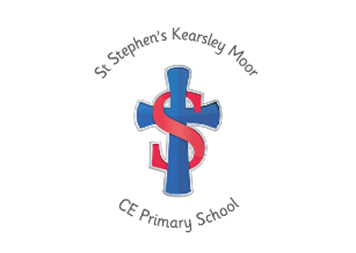       	Equality Objectives Statement 2022Opening StatementAt St Stephen’s CE Primary School we welcome our duties under the Equality Act 2010. The school’s general duties, with regards to equality are: Eliminating discrimination.Fostering good relationships.Advancing equality of opportunity. We will not discriminate against, harass or victimise any pupil, prospective pupil, or other member of the school community because of their: Gender. Race.Disability. Religion or belief. Sexual orientation. Gender reassignment. Pregnancy or maternity.St Stephen’s aims to promote pupils’ spiritual, moral, social, and cultural development, with special emphasis on promoting equality, diversity and eradicating prejudicial incidents for pupils and staff. Our school is committed to not only eliminating discrimination, but also increasing understanding and appreciation of diversity. Dealing with Prejudice Equality and Dignity in the Workplace